Продолжение (начало в газете № 7 от 27.04.2020)Приложение № 5к решению  Думы Луговского городского поселения                                                                           от 24.04.2020г.  № 36  ПОКАЗАТЕЛИ ПО ИСТОЧНИКАМ ФИНАНСИРОВАНИЯ ДЕФИЦИТАБЮДЖЕТА  ЛУГОВСКОГО ГОРОДСКОГО ПОСЕЛЕНИЯ ПО КОДАМ КЛАССИФИКАЦИИ ИСТОЧНИКОВ ФИНАНСИРОВАНИЯ ДЕФИЦИТОВ БЮДЖЕТОВ ЗА 2019 ГОД                                                                                                                                                                      рублей                                                                                    Приложение № 6к решению Думы Луговского городского поселения                                                                                          от 24.04.2020 г. № 36       ПОКАЗАТЕЛИ ПО ИСТОЧНИКАМ ФИНАНСИРОВАНИЯ ДЕФИЦИТАБЮДЖЕТА  ЛУГОВСКОГО ГОРОДСКОГО ПОСЕЛЕНИЯ ПО КОДАМ ГРУПП, ПОДГРУПП, СТАТЕЙ, ВИДОВ ИСТОЧНИКОВ ФИНАНСИРОВАНИЯ ДЕФИЦИТОВ БЮДЖЕТОВ КЛАССИФИКАЦИИ ОПЕРАЦИЙ СЕКТОРА ГОСУДАРСТВЕННОГО УПРАВЛЕНИЯ, ОТНОСЯЩИХСЯ К ИСТОЧНИКАМ ФИНАНСИРОВАНИЯ ДЕФИЦИТОВ БЮДЖЕТОВ  ЗА 2019 ГОД рублей                                 Приложение № 7                                                                         к Решению Думы Луговского  городского поселенияот 24.04.2020 г. № 36              Отчет об использовании бюджетных ассигнований резервного фонда Луговского городского поселения за 2019 г.24.04. 2020г. № 37РОССИЙСКАЯ ФЕДЕРАЦИЯИРКУТСКАЯ ОБЛАСТЬМАМСКО-ЧУЙСКИЙ РАЙОНЛУГОВСКОЕ ГОРОДСКОЕ ПОСЕЛЕНИЕДУМА ПЯТОГО СОЗЫВАРЕШЕНИЕ Об утверждении Положения о порядке предоставления жилых помещений
муниципального специализированного жилищного фонда  Луговского городского поселения  Руководствуясь Жилищным кодексом Российской Федерации, Федеральным законом от 06.10.2003 N 131-ФЗ "Об общих принципах организации местного самоуправления в Российской Федерации", Уставом  Луговского муниципального образования,  Дума  Луговского городского поселения РЕШИЛА:1. Утвердить прилагаемое Положение о порядке предоставления жилых помещений
муниципального  специализированного  жилищного  фонда   Луговского  городского поселения.2. Решение Думы вступает в силу после официального опубликования (обнародования) в газете«Наш дом».  Глава  Луговского городского поселения                                                                             А.В.Ушаков                                             Приложение  1к  Решению Думы Луговского городского поселенияот 24.04. 2020 г. № 37Положение
о порядке предоставления жилых помещений специализированного
жилищного фонда Луговского городского поселения Настоящее Положение разработано в соответствии с Жилищным кодексом Российской Федерации (далее ЖК РФ), Постановлением Правительства РФ от 26.01.2006 г. № 42 «Об утверждении Правил отнесения жилого помещения к специализированному жилищному фонду и типовых договоров найма специализированных жилых помещений» (далее Постановление  Правительства РФ от 26.01.2006 г. № 42). Настоящее Положение определяет порядок предоставления специализированных жилых помещений муниципального специализированного жилищного фонда Луговского городского поселения (далее - специализированные жилые помещения).1. Общие положения1.1. Специализированный жилищный фонд - совокупность предназначенных для проживания отдельных категорий граждан и предоставляемых по правилам, установленным  Жилищным Кодексом Российской Федерации, жилых помещений муниципального жилищного фонда.1.2. Настоящее Положение регламентирует отношения, связанные с предоставлением следующих видов специализированных жилых помещений гражданам, нуждающимся в жилых помещениях в Луговском городском поселении - жилые помещения маневренного фонда1.3. Специализированные жилые помещения должны быть пригодными для проживания граждан (отвечать установленным санитарным и техническим правилам и нормам, требованиям пожарной безопасности, экологическим и иным требованиям законодательства), быть благоустроенными применительно к условиям п. Луговский.1.4. Использование жилых помещений муниципального жилищного фонда в качестве специализированного допускается только после отнесения их к специализированному жилищному фонду с соблюдением требований и в порядке, которые установлены уполномоченным Правительством Российской Федерации федеральным органом исполнительной власти, за исключением случаев, установленных федеральными законами.1.5. Специализированные жилые помещения не подлежат отчуждению, обмену, передаче в аренду и в наем, за исключением передачи таких помещений по договорам найма в соответствии с требованиями ЖК  РФ.1.6. Включение жилого помещения в специализированный жилищный фонд с отнесением такого помещения к определенному виду жилых помещений специализированного жилищного фонда и исключение жилого помещения из указанного фонда осуществляется на основании решения главы Поселения, которое оформляется постановлением администрации Поселения.1.7. Специализированные жилые помещения учитываются в Реестре объектов муниципальной собственности Луговского городского поселения. Учет специализированных жилых помещений осуществляет специалист по управлению муниципальным имуществом администрации Поселения (далее - Специалист).1.8. Специалист администрации осуществляет ведение учета граждан, нуждающихся в предоставлении жилого помещения специализированного жилищного фонда, заключает договоры найма жилого помещения специализированного жилищного фонда, выполняет иные действия, связанные с предоставлением жилых помещений специализированного жилищного фонда в соответствии с настоящим Положением.1.9. При наличии специализированных жилых помещений, не занятых по договорам найма специализированных жилых помещений, и отсутствия граждан, состоящих на учете, нуждающихся в предоставлении жилых помещений специализированного жилищного фонда, жилые помещения могут предоставляться для временного проживания гражданам, нуждающимся в жилых помещениях, по договорам краткосрочного найма в соответствии с действующим законодательством, на срок, не превышающий одного года.2. Учет граждан, нуждающихся в предоставлении
специализированных жилых помещений2.1. Граждане, имеющие в соответствии с настоящим Положением право на получение жилого помещения специализированного жилищного фонда, подают заявление о предоставлении жилого помещения специализированного жилищного фонда (далее - заявление) на имя главы Поселения по форме, указанной в Приложении 1 к настоящему Положению.2.2. В зависимости от вида специализированного жилого помещения к заявлению о предоставлении жилого помещения специализированного фонда гражданин представляет документы, предусмотренные Приложениями  6, 7 настоящего Положения.2.3. Заявление и представленные вместе с заявлением документы, а при необходимости, дополнительно представленные документы, гражданин указывает в описи представленных документов по форме, указанной в Приложении  2 к настоящему Положению.2.4. При приеме заявления и прилагаемых к нему документов заявителю выдается расписка в получении заявления и документов с указанием даты и времени приема по форме, указанной в Приложении 4 к настоящему Положению. При необходимости гражданин может представить дополнительные документы. При приеме дополнительных документов выдается расписка в получении дополнительных документов по форме, указанной в Приложении  5 к настоящему Положению.2.5. Днем подачи заявления считается день предоставления заявителем всех документов, необходимых для рассмотрения вопроса о принятии его на учет нуждающихся в предоставлении жилых помещений специализированного жилищного фонда Луговского городского поселения.2.6. Специалист при наличии всех необходимых документов регистрирует заявление в Книге регистрации заявлений граждан о принятии на учет в качестве нуждающихся в предоставлении жилых помещений специализированного жилищного фонда Луговского городского поселения (далее - Книга регистрации заявлений). Книга регистрации заявлений ведется Специалистом по форме, указанной в Приложении 3  к настоящему Положению. 2.7. На гражданина, принятого на учет, формируется учетное дело из документов, которые послужили основанием для принятия такого гражданина на учет.2.8. В целях осуществления учета граждан, нуждающихся в жилых помещениях, предоставляемых по договору найма специализированного жилищного фонда (далее - учет), Специалистом формируются списки граждан, состоящих на учете, отдельно в отношении каждого вида специализированных жилых помещений.2.9. Включение гражданина в список граждан, нуждающихся в жилых помещениях специализированного жилищного фонда, и установление очередности на получение жилых помещений специализированного жилищного фонда осуществляется, исходя из даты принятия граждан на учет, постановлением администрации Поселения с учетом времени принятия документов.2.10. В постановке на учет может быть отказано в случаях, если:а) документы, представленные гражданином, не подтверждают его право состоять на учете;б) гражданин не относится к категориям граждан имеющих право на предоставление специализированного жилого помещения;в) предоставлен неполный пакет документов в соответствии с требованиями настоящего Положения.2.11. Граждане, нуждающиеся в жилых помещениях специализированного жилищного фонда снимаются с учета в случаях:а) обеспечения гражданина специализированным жилым помещением, отвечающим требованиям, указанным в пункте 1.2. настоящего Положения;б) заключения гражданином договора социального найма жилого помещения, на жилое помещение, либо приобретения в собственность гражданином жилого помещения;в) увольнения со службы, работы, прекращения трудовых отношений или перевода с должности, дающей право на предоставление специализированного жилого помещения;г) подачи гражданином заявления о снятии с учета;д) отказа гражданина от предоставляемого специализированного жилого помещения, отвечающего требованиям, указанным в пункте 1.2. настоящего Положения;2.12. Снятие с учета оформляется постановлением администрации Поселения  после предоставления гражданину специализированного жилого помещения, либо по основаниям, перечисленным в пункте 2.11. настоящего Положения. О снятии с учета граждане извещаются в письменной форме путем направления письменного уведомления, либо вручения  лично или представителю по доверенности.2.13. В случае отказа гражданина от предлагаемого специализированного жилого помещения, это жилое помещение предоставляется другому гражданину в порядке очередности. Отказ гражданина оформляется в виде письменного заявления на имя главы Поселения в произвольной форме с указанием причин отказа.3. Порядок принятия решений о предоставлении
жилых помещений специализированного жилищного фонда3.1. Жилые помещения специализированного жилищного фонда предоставляются лицам, в соответствии со списками, состоящим на учете граждан, нуждающихся в жилых помещениях специализированного жилищного фонда, предусмотренными пунктом 2.9. настоящего Положения на основании решения главы Поселения.3.2. Решение  оформляется  распоряжением, в котором указываются:1) фамилия, имя, отчество гражданина, которому предоставляется специализированное жилое помещение;2) фамилии, имена и отчества членов его семьи;3) основания предоставления жилого помещения, в зависимости от вида предоставляемого жилого помещения, а также в зависимости от вида предоставляемого специализированного жилого помещения, дата заключения трудового договора с указанием срока его действия и наименования работодателя; дата избрания на должность; дата и характер чрезвычайного обстоятельства; дата принятия решения о проведении капитального ремонта; срок проведения капитального ремонта; дата и основания обращения взыскания на заложенное имущество; срок приобретения другого жилого помещения и т.п.;4) срок, на который предоставляется жилое помещение специализированного жилищного фонда;5) сведения о виде предоставляемого жилого помещения специализированного жилищного фонда, адрес, общая и жилая площадь, количество комнат.Предоставление жилого помещения специализированного жилищного фонда гражданину не является основанием для снятия его и (или) членов его семьи с учета, как гражданина, нуждающегося в жилом помещении, предоставляемом по договору социального найма жилого помещения.3.3. Заселение и использование жилых помещений специализированного жилищного фонда производится в соответствии с Правилами пользования жилыми помещениями, утвержденными постановлением Правительства Российской Федерации от 21 января 2006 года № 25, после заключения договора найма специализированного жилого помещения в порядке, установленном ЖК  РФ и настоящим Положением.3.4. Учреждение, организация, предприятие, на основании ходатайства которой гражданину предоставлено жилое помещение специализированного фонда, а также гражданин, являющийся нанимателем данного жилого помещения, обязаны не позднее 3 рабочих дней уведомить наймодателя о прекращении трудовых отношений, а также увольнении со службы.4. Договор найма специализированного жилого помещения4.1. Порядок и условия найма специализированного жилого помещения определены в договоре найма специализированного жилого помещения, который заключается между гражданином и собственником муниципального жилищного фонда.4.2. Договор найма специализированного жилого помещения заключается в письменной форме в соответствии с Постановлением Правительства Российской Федерации от 26 января 2006 года № 42 «Об утверждении правил отнесения жилого помещения к специализированному жилищному фонду и типовых договоров найма специализированных жилых помещений».4.3. Договор найма специализированного жилого помещения является основанием для вселения и регистрации по месту пребывания гражданина и членов его семьи, включенных в договор.4.4. Договор найма специализированного жилого помещения расторгается и прекращается в случаях, предусмотренных действующим законодательством.4.5. В случае расторжения или прекращения договора найма специализированных жилых помещений граждане и проживающие с ними члены семьи должны освободить и сдать в муниципальный жилищный фонд по акту приема-передачи в десятидневный срок специализированное жилое помещение, которое они занимали по данному договору со всеми совместно проживающими с ними лицами, а также сняться с регистрационного учета по месту пребывания в этот же срок.4.6. В случае отказа граждан освободить жилье, указанные граждане подлежат выселению в судебном порядке без предоставления других жилых помещений, за исключением случаев, предусмотренных ЖК  РФ.5. Предоставление жилых помещений маневренного фонда6.1. Жилые помещения маневренного фонда предназначены для временного проживания:- граждан в связи с капитальным ремонтом или реконструкцией дома, в котором находятся жилые помещения, занимаемые ими по договорам социального найма;- граждан, утративших жилые помещения в результате обращения взыскания на эти жилые помещения, которые были приобретены за счет кредита банка или иной кредитной организации либо средств целевого займа, предоставленного юридическим лицом на приобретение жилого помещения, и заложены в обеспечение возврата кредита или целевого займа, если на момент обращения взыскания такие жилые помещения являются для них единственными;- граждан, у которых единственные жилые помещения стали непригодными для проживания в результате чрезвычайных обстоятельств;- лиц из числа детей-сирот и детей, оставшихся без попечения родителей, не имеющих закрепленных жилых помещений и состоящих на учете в качестве нуждающихся в жилых помещениях, предоставляемых по договорам социального найма, в администрации Поселения до решения вопроса о предоставлении им жилых помещений в соответствии с действующим законодательством;- иных граждан в случаях, предусмотренных законодательством.6.2. Жилые помещения маневренного фонда предоставляются из расчета не менее чем шесть  квадратных метров жилой площади на одного человека.6.3. Договор найма жилого помещения маневренного фонда заключается на период:- до завершения капитального ремонта или реконструкции дома;- до завершения расчетов с гражданами, утратившими жилые помещения в результате обращения взыскания на них, после продажи жилых помещений, на которые было обращено взыскание;- до предоставления лицам, из числа детей-сирот и детей, оставшихся без попечения родителей, состоящих на Учете, жилого помещения по договору социального найма;- до завершения расчетов с гражданами, единственное жилое помещение которых стало непригодным для проживания в результате чрезвычайных обстоятельств, либо до предоставления им жилых помещений муниципального жилищного фонда;- установленный  законодательством.6.4. Истечение периода, на который заключен договор найма жилого помещения маневренного фонда, является основанием прекращения данного договора.6.5. В случае прекращения или расторжения договора найма жилого помещения маневренного фонда граждане, со всеми совместно проживающими с ними членами их семей, обязаны в десятидневный срок освободить жилое помещение в маневренном фонде, передать его по акту приема-передачи Комиссии по приемке жилых помещений, предварительно оплатив имеющуюся задолженность за жилье и коммунальные услуги, сняться с регистрационного учета в срок, установленный Правилами регистрации и снятия граждан Российской Федерации с регистрационного учета по месту пребывания и по месту жительства в пределах Российской Федерации, утвержденными Постановлением Правительства Российской Федерации от 17.07.1995 года № 713.6.6. Договор найма жилого помещения маневренного фонда может быть расторгнут в любое время по соглашению сторон.6.7. Наниматель жилого помещения в любое время может расторгнуть договор найма жилого помещения маневренного фонда.6.8. Договор найма жилого помещения маневренного фонда расторгается в случае приобретения гражданином и (или) членами его семьи жилого помещения в собственность.24.04.2020 г. № 38РОССИЙСКАЯ ФЕДЕРАЦИЯИРКУТСКАЯ ОБЛАСТЬМАМСКО-ЧУЙСКИЙ РАЙОНЛУГОВСКОЕ ГОРОДСКОЕ ПОСЕЛЕНИЕДУМА ЛУГОВСКОГО ГОРОДСКОГО ПОСЕЛЕНИЯПЯТОГО СОЗЫВАРЕШЕНИЕО ВНЕСЕНИИ ИЗМЕНЕНИЙ В РЕШЕНИЕ ДУМЫ ЛУГОВСКОГО ГОРОДСКОГО ПОСЕЛЕНИЯ ОТ 26.08.2019 Г. № 21 «ОБ УТВЕРЖДЕНИИ МЕТОДИКИ РАСЧЕТА АРЕНДНОЙ ПЛАТЫ ЗА МУНИЦИПАЛЬНОЕ ИМУЩЕСТВО, НАХОДЯЩЕЕСЯ В СОБСТВЕННОСТИ ЛУГОВСКОГО МУНИЦИПАЛЬНОГО ОБРАЗОВАНИЯ»	В соответствии с Бюджетным кодексом Российской Федерации, Федеральным законом от 06.10.2003 г. № 131-ФЗ «Об общих принципах местного самоуправления в Российской Федерации», руководствуясь Уставом Луговского муниципального образования, Дума Луговского городского поселенияРЕШИЛА:Внести  в Решение Думы Луговского городского поселения от 26.08.2019 года № 21 «Об утверждении методики расчета арендной платы за муниципальное имущество, находящееся в собственности Луговского муниципального образования» следующие изменения:В п. 2.1 формулу изложить в новой редакции, согласно пункту 1 приложения № 1 к настоящему решению.П. 2.2 изложить в новой редакции, согласно пункту 2 приложения № 1 к настоящему решению.П. 3.3. изложить в новой редакции, согласно пункту 3 приложения № 1 к настоящему решению.  Администрации Луговского городского поселения опубликовать настоящее решение в газете «Наш дом» и разместить на официальном сайте lugovka.irkmo.ruНастоящее решение вступает в силу со дня официального опубликования.Председатель Думы Луговского городского поселения                                       И.А. БарсуковаГлава Луговского муниципального образования                                                     А.В. УшаковПриложение № 1 к решению Думы Луговского городского поселения от 24.04.2020 г. № 38Аос = Бст × П/12 × Мд2.      Размер годовой арендной платы за пользование транспортным средством устанавливается в размере годовой нормы амортизации. При использовании транспортного средства в коммерческих целях применяется поправочный коэффициент в зависимости от вида деятельности:- для сельскохозяйственной деятельности – 1,1- для жилищно-коммунальной деятельности – 1,1- прочее использование – 1,33.       Расчет арендной платы за пользование рекламным местом:Размер годовой арендной платы определяется по формуле:Ап = Сб × Кт × Кр, где:Ап – размер годовой арендной платы, руб.;Сб – базовая величина средней рыночной стоимости строительства 1 кв. м. Кт – коэффициент типа рекламного места:- световое (газосветовое) – 1,0- растяжка – 1,5- щитовое – 1,7Кр – коэффициент размера рекламного места:- до 5 кв.м. – 1,0- до 10 кв.м. – 1,5- до 20 кв.м. – 2,0- до 35 кв.м. – 2,5- до 50 кв.м. – 3,5- свыше 50 кв.м. – 3,524.04.2020 г. № 39 РОССИЙСКАЯ ФЕДЕРАЦИЯИРКУТСКАЯ ОБЛАСТЬМАМСКО-ЧУЙСКИЙ РАЙОН ДУМА ЛУГОВСКОГО ГОРОДСКОГО ПОСЕЛЕНИЯПЯТОГО СОЗЫВАРЕШЕНИЕО ВНЕСЕНИИ ИЗМЕНЕНИЙ В РЕШЕНИЕ ДУМЫ ЛУГОВСКОГО ГОРОДСКОГО ПОСЕЛЕНИЯ ОТ 02.10.2017 Г. № 42 «ОБ УСТАНОВЛЕНИИ И ВВЕДЕНИИ ЗЕМЕЛЬНОГО НАЛОГА НА ТЕРРИТОРИИ ЛУГОВСКОГО МУНИЦИПАЛЬНОГО ОБРАЗОВАНИЯ»	В соответствии с Налоговым кодексом Российской Федерации, статьей 3 Федерального закона от 29 сентября 2019 г. № 325-ФЗ «О внесении изменений в части первую и вторую Налогового кодекса Российской Федерации», Федеральным законом от 6 октября 2003 года №131-ФЗ «Об общих принципах организации органов местного самоуправления в Российской Федерации», на основании Устава Луговского муниципального образования, Дума Луговского городского поселенияРЕШИЛА:Внести в Решение Думы Луговского городского поселения от 02.10.2017 г. № 42 «Об установлении и введении земельного налога на территории Луговского муниципального образования» следующие изменения:1.1. П.п. «а» п. 1 изложить в новой редакции: «0,3 процента в отношении земельных участков:- отнесенных к землям сельскохозяйственного назначения или к землям в составе зон сельскохозяйственного использования в населенных пунктах и используемых для сельскохозяйственного производства;- занятых жилищным фондом и объектами инженерной инфраструктуры жилищно-коммунального комплекса (за исключением доли в праве на земельный участок, приходящейся на объект, не относящийся к жилищному фонду и к объектам инженерной инфраструктуры жилищно-коммунального комплекса) или приобретенных (предоставленных) для жилищного строительства (за исключением земельных участков, приобретенных (предоставленных) для индивидуального жилищного строительства, используемых в предпринимательской деятельности);- не используемых в предпринимательской деятельности, приобретенных (предоставленных) для ведения личного подсобного хозяйства, садоводства или огородничества, а также земельных участков общего назначения, предусмотренных Федеральным законом от 29 июля 2017 года N 217-ФЗ "О ведении гражданами садоводства и огородничества для собственных нужд и о внесении изменений в отдельные законодательные акты Российской Федерации";- ограниченных в обороте в соответствии с законодательством Российской Федерации, предоставленных для обеспечения обороны, безопасности и таможенных нужд.»Абзац 1 п. 2 изложить в новой редакции «Налогоплательщики – организации уплачивают земельный налог не позднее 1 марта  года, следующего за истекшим налоговым периодомАдминистрации Луговского городского поселения опубликовать настоящее решение в газете «Наш дом» и разместить на официальном сайте lugovka.irkmo.ru.Настоящее решение вступает в силу со дня официального опубликования.Председатель Думы   Луговского городского поселения				 И.А. БарсуковаГлава Луговского Муниципального образования				         А.В. УшаковАдминистрация                                                бесплатноЛуговского городского                                    Тираж: 10 экз.Поселения                                                          Газета выходит по Ответственный редактор:                                 мере накопления материалаГерасимова А.С.                                                             Адрес: 666801п. Луговский,           ул. Школьная, д.11                                                                    27.04.    2020     № 8 Газета для опубликования нормативно –  правовых актов администрации Луговского  городского поселения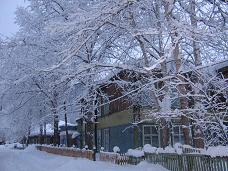 Приложение 3 к решению Думы Луговского городского поселения от 24.04.2020 г. № 36ПОКАЗАТЕЛИ ПО РАСХОДАМ БЮДЖЕТА ЛУГОВСКОГО ГОРОДСКОГОПОСЕЛЕНИЯ ПО ВЕДОМСТВЕННОЙ СТРУКТУРЕ РАСХОДОВ БЮДЖЕТАтыс. рубПриложение 3 к решению Думы Луговского городского поселения от 24.04.2020 г. № 36ПОКАЗАТЕЛИ ПО РАСХОДАМ БЮДЖЕТА ЛУГОВСКОГО ГОРОДСКОГОПОСЕЛЕНИЯ ПО ВЕДОМСТВЕННОЙ СТРУКТУРЕ РАСХОДОВ БЮДЖЕТАтыс. рубПриложение 3 к решению Думы Луговского городского поселения от 24.04.2020 г. № 36ПОКАЗАТЕЛИ ПО РАСХОДАМ БЮДЖЕТА ЛУГОВСКОГО ГОРОДСКОГОПОСЕЛЕНИЯ ПО ВЕДОМСТВЕННОЙ СТРУКТУРЕ РАСХОДОВ БЮДЖЕТАтыс. рубПриложение 3 к решению Думы Луговского городского поселения от 24.04.2020 г. № 36ПОКАЗАТЕЛИ ПО РАСХОДАМ БЮДЖЕТА ЛУГОВСКОГО ГОРОДСКОГОПОСЕЛЕНИЯ ПО ВЕДОМСТВЕННОЙ СТРУКТУРЕ РАСХОДОВ БЮДЖЕТАтыс. рубПриложение 3 к решению Думы Луговского городского поселения от 24.04.2020 г. № 36ПОКАЗАТЕЛИ ПО РАСХОДАМ БЮДЖЕТА ЛУГОВСКОГО ГОРОДСКОГОПОСЕЛЕНИЯ ПО ВЕДОМСТВЕННОЙ СТРУКТУРЕ РАСХОДОВ БЮДЖЕТАтыс. рубПриложение 3 к решению Думы Луговского городского поселения от 24.04.2020 г. № 36ПОКАЗАТЕЛИ ПО РАСХОДАМ БЮДЖЕТА ЛУГОВСКОГО ГОРОДСКОГОПОСЕЛЕНИЯ ПО ВЕДОМСТВЕННОЙ СТРУКТУРЕ РАСХОДОВ БЮДЖЕТАтыс. рубПриложение 3 к решению Думы Луговского городского поселения от 24.04.2020 г. № 36ПОКАЗАТЕЛИ ПО РАСХОДАМ БЮДЖЕТА ЛУГОВСКОГО ГОРОДСКОГОПОСЕЛЕНИЯ ПО ВЕДОМСТВЕННОЙ СТРУКТУРЕ РАСХОДОВ БЮДЖЕТАтыс. рубПриложение 3 к решению Думы Луговского городского поселения от 24.04.2020 г. № 36ПОКАЗАТЕЛИ ПО РАСХОДАМ БЮДЖЕТА ЛУГОВСКОГО ГОРОДСКОГОПОСЕЛЕНИЯ ПО ВЕДОМСТВЕННОЙ СТРУКТУРЕ РАСХОДОВ БЮДЖЕТАтыс. рубПриложение 3 к решению Думы Луговского городского поселения от 24.04.2020 г. № 36ПОКАЗАТЕЛИ ПО РАСХОДАМ БЮДЖЕТА ЛУГОВСКОГО ГОРОДСКОГОПОСЕЛЕНИЯ ПО ВЕДОМСТВЕННОЙ СТРУКТУРЕ РАСХОДОВ БЮДЖЕТАтыс. рубПриложение 3 к решению Думы Луговского городского поселения от 24.04.2020 г. № 36ПОКАЗАТЕЛИ ПО РАСХОДАМ БЮДЖЕТА ЛУГОВСКОГО ГОРОДСКОГОПОСЕЛЕНИЯ ПО ВЕДОМСТВЕННОЙ СТРУКТУРЕ РАСХОДОВ БЮДЖЕТАтыс. рубПриложение 3 к решению Думы Луговского городского поселения от 24.04.2020 г. № 36ПОКАЗАТЕЛИ ПО РАСХОДАМ БЮДЖЕТА ЛУГОВСКОГО ГОРОДСКОГОПОСЕЛЕНИЯ ПО ВЕДОМСТВЕННОЙ СТРУКТУРЕ РАСХОДОВ БЮДЖЕТАтыс. рубПриложение 3 к решению Думы Луговского городского поселения от 24.04.2020 г. № 36ПОКАЗАТЕЛИ ПО РАСХОДАМ БЮДЖЕТА ЛУГОВСКОГО ГОРОДСКОГОПОСЕЛЕНИЯ ПО ВЕДОМСТВЕННОЙ СТРУКТУРЕ РАСХОДОВ БЮДЖЕТАтыс. рубПриложение 3 к решению Думы Луговского городского поселения от 24.04.2020 г. № 36ПОКАЗАТЕЛИ ПО РАСХОДАМ БЮДЖЕТА ЛУГОВСКОГО ГОРОДСКОГОПОСЕЛЕНИЯ ПО ВЕДОМСТВЕННОЙ СТРУКТУРЕ РАСХОДОВ БЮДЖЕТАтыс. рубНаименованиеКВСРРзПРКЦСРКВРКВРплан на 2019 г по бюджетуплан на 2019 г по бюджетуплан на 2019 г по бюджетуплан на 2019 г по бюджетуисполнение за 2019 годисполнение за 2019 годВСЕГО РАСХОДОВ:22438,422438,422438,422438,421391,695,0Администрация городского поселенияАдминистрация городского поселенияАдминистрация городского поселения22438,422438,422438,422438,421391,695,0ОБЩЕГОСУДАРСТВЕННЫЕ ВОПРОСЫ6872,06872,06872,06872,06740,498,0Муниципальная программа "Социально-экономическое развитие Луговского мо на 2019-20123годы"907010051 0 00 000006872,06872,06872,06872,06740,4Подпрограмма "Совершенствование механизмов управления Луговского МО на 2019-2023 годы"907010051 1 00 000006872,06872,06872,06872,06740,4Основное мероприятие "Функционирование высшего должностного лица органа местного самоуправления"907010251 1 01 000001020,81020,81020,81020,81020,8100Расходы на выплаты по оплате труда высшего должностного лица органов местного самоуправления907010251 1 01 10110121121664,7664,7664,7664,7664,7100Другие вопросы на обеспечение  функций высшего должностного лица органов местного самоуправления907010251 1 01 10110356,1100Функционирование Думы Луговского муниципального образования907010389 0 00 000000,00,00,0Непрограммные расходы907010389 0 00 000000,00,0Функционирование Думы Луговского муниципального образования907010389 1 00 000000,00,0Функционирование Правительства РФ, высших органов исполнительной власти субъектов РФ, местных администраций907010450 0 00 000005850,55718,997,8Основное мероприятие" Осуществление функций администрации муниципального образования"907010451 1 02 000005850,55718,997,6Расходы по оплате труда работников местного самоуправления907010451 1 02 101101211211211211213726,53635,897,6Другие вопросы на обеспечение  функций органов местного самоуправления907010451 1 02 101101153,9100Подготовка и повышение квалификации муниципальных служащих907010451 1 02 101300,00,0Закупка товаров, работ и услуг для государственных нужд907010451 1 02 10120242242242242242222,8185,683,3Расходы на обеспечение в сфере информационно-коммуникационных технологий907010451 1 02 10120222,8185,6Закупка товаров, работ и услуг для государственных нужд907010451 1 02 10120244244244244244726,3724,5100Укрепление материально-технической базы муниципального образования907010451 1 02 10120726,3724,5Иные бюджетные ассигнования907010451 1 02 1012020,919,191,4Расходы на исполнение налоговых обязательств органов местного самоуправления уплата налогов, сборов и других платежей907010451 1 02 1012080080080080080020,919,1Обеспечение выборов и референдумов на территориии Луговского городского поселения907010751 1 02 101202002002002002000,00,00Резервные фонды 907011189 0 00 000008008008008008000,00,00,0Прочие Непрограммные расходы 907011189 2 00 000000,00,00,0Резервные фонды органов самоуправления907011189 2 82 109000,00,00,0Обеспечение реализации мероприятий резервного фонда907011189 2 82 109000,00,0Иные бюджетные  ассигнования907011189 2 82 109000,00,00,0Другие общегосударственные расходы907011189 0 00 000002442442442442440,70,7100Непрограммные расходы на осуществление государственных полномочий907011389 3 00 000000,70,7Осуществление областного государственного полномочия по определению перечня должностных лиц органов местного самоуправления, уполномоченных составлять протоколы об административных правонарушениях, предусмотренных отдельными законами Иркутской области об административной ответственности907011389 3 83 731500,70,7 Закупка товаров, работ и услуг для государственных нужд907011389 3 83 731502002002002002000,70,7НАЦИОНАЛЬНАЯ ОБОРОНА907020070 3 00 00000138,2138,2100Мобилизационная и вневойсковая подготовка907020370 3 00 00000138,2138,2Руководство и управление в сфере установленных функций907020370 3 02 51180138,2138,2Осуществление первичного воинского учета на территориях, где отсутствуют военные комиссариаты907020370 3 02 51180Расходы по оплате труда в целях обеспечения выполнения функций органами, казенными учреждениями, органами управления внебюджетными фондами907020370 3 02 5118012112112112112198,498,4100Другие вопросы на обеспечение  функций воинского учетаДругие вопросы на обеспечение  функций воинского учетаДругие вопросы на обеспечение  функций воинского учетаДругие вопросы на обеспечение  функций воинского учетаДругие вопросы на обеспечение  функций воинского учетаДругие вопросы на обеспечение  функций воинского учетаДругие вопросы на обеспечение  функций воинского учетаДругие вопросы на обеспечение  функций воинского учетаДругие вопросы на обеспечение  функций воинского учетаДругие вопросы на обеспечение  функций воинского учета29,729,7100Укрепление материально-технической базы муниципального образования907020370 3 02 5118070 3 02 511802422422422423,73,7100 Закупка товаров, работ и услуг для государственных нужд907020370 3 02 5118070 3 02 511802442442442446,36,3100НАЦИОНАЛЬНАЯ БЕЗОПАСНОСТЬ И ПРАВООХРАНИТЕЛЬНАЯ ДЕЯТЕЛЬНОСТЬ9070391,291,2100Защита населения  и территории от чрезвычайных ситуаций природного и техногенного характера, гражданская оборона907030052 2 00 0000052 2 00 0000010,510,5100Программа "Защита населения и территории Луговского муниципального образования от чрезвычайных ситуаций природного и техногенного характера, совершенствование гражданской обороны на 2019-2023 годы" 907030952 2 00 0000052 2 00 0000010,510,5100Основное мероприятие "Зашита населения и территории от чрезвычайных ситуаций природного и техногенного характера"907030952 2 05 0000052 2 05 0000010,510,5Укрепление материально-технической базы мо907030952 2 05 10ЧС052 2 05 10ЧС024424424424410,510,5Закупка товаров, работ и услуг для государственных нужд907030952 2 05 10ЧС052 2 05 10ЧС010,510,5Расходы на осуществление деятельности органов местного самоуправления в сфере защиты населения и территорий от чрезвычайных ситуаций 907030952 2 05 10ЧС052 2 05 10ЧС010,510,5Программа "Обеспечение первичных мер пожарной безопасности в Луговском муниципальном образовании на 2019-2023 годы"907031052 2 06 0000052 2 06 0000080,780,7100Основное мероприятие "Обеспечение  пожарной безопасности в Луговском мо на 2019-2023 гг."907031052 2 06 0000052 2 06 0000080,780,7Укрепление материально-технической базы мо907031052 2 06 10ПБ052 2 06 10ПБ024424424424463,763,7100Закупка товаров, работ и услуг для государственных нужд907031052 2 06 10ПБ052 2 06 10ПБ063,763,7Расходы на осуществление деятельности органов местного самоуправления в сфере защиты населения по обеспечению мер пожарной безопасности907031052 2 06 10ПБ052 2 06 10ПБ063,763,7Закупка товаров, работ и услуг для государственных нужд907031052 2 06 10ПБ052 2 06 10ПБ036036036036017,017,0100 НАЦИОНАЛЬНАЯ ЭКОНОМИКА90704001285,8713,856Общеэкономические вопросы907040189 0 00 0000089 0 00 000001285,8713,8Непрограммные расходы на осуществление государственных полномочий907040189 4 00 0000089 4 00 000001285,8713,8Дорожное хозяйство907040989 5 00 0000089 5 00 00000572,00,00Обеспечение мероприятий по муниципальной долгосрочной целевой  программе "Повышение безопасности дорожного движения, капитальный ремонт, ремонт и содержание автомобильных дорог поселка Луговский в Луговском городском поселении"907040989 5 Д0 0000089 5 Д0 00000572,00,0Основное мероприятие " Содержание и текущий ремонт дорог действующей сети, сооружений на них и элементов обустройства автомобильных дорог 907040989 5 Д0 1099089 5 Д0 10990572,00,0Закупка товаров, работ и услуг для государственных нужд907040989 5 Д0 1099089 5 Д0 10990200200200200572,00,0Другие вопросы в области национальной экономики907041289 6 М0 0000089 6 М0 00000713,8713,8100Основное мероприятие " Выполнение работ по оценке рыночной стоимости муниципального имущества"907041289 6 М0 1099089 6 М0 10990244244244244713,8713,8ЖИЛИЩНО-КОММУНАЛЬНОЕ ХОЗЯЙСТВО907050053 3 00 0000053 3 00 0000013132,212789,097,4  ЖИЛИЩНОЕ ХОЗЯЙСТВО907050053 3 00 0000053 3 00 000001519,41519,4100Подпрограмма  ЖИЛИЩНОЕ ХОЗЯЙСТВО907050153 3 07 0000053 3 07 000001519,41519,4Оплата  тепловой энергии в горячей воде и теплоносителя для нужд пустующего муниципального  жилого фонда907050153 3 07 0000053 3 07 000002442442442441372,91372,9100Мероприятие "Повышение устойчивости жилых домов, основных объектов и систем жизнеобеспечения на территории Луговского МО"907050153 3 07 0000053 3 07 000001372,91372,9Реализация направления расходов на ремонт муниципального жилого фонда907050153 3 07 1032053 3 07 1032024424424424488,088,0100Закупка товаров, работ и услуг для государственных нужд907050153 3 07 1032053 3 07 1032088,088,0Иные межбюджетные ассигнования907050153 3 07 1032053 3 07 1032080080080080058,558,5100 КОММУНАЛЬНОЕ ХОЗЯЙСТВО907050053 3 00 0000053 3 00 0000011055,010713,997,0Муниципальная программа "Модернизация объектов коммунальной инфраструктуры в Луговском муниципальном образовании на 2019-2023 годы"907050253 3 08 0000053 3 08 0000011055,010713,9Мероприятие "Модернизация объектов коммунальной инфраструктуры в Луговском МО на 2019-2020 годы"907050253 3 08 0000053 3 08 0000011055,010713,9Прочие услуги907050235 105 1020635 105 1020645245245245225,025,0100Закупка товаров, работ и услуг для государственных нужд907050253 3 08 1031053 3 08 10310244244244244402,6402,099,8Укрепление материально-технической базы муниципального образования907050253 3 08 1031053 3 08 10310402,6402,0Закупка топлива дизельного зимнего ( оптовая реализация) 907050253 3 08 1031053 3 08 10310244244244244558,4558,4100Закупка товаров, работ и услуг для государственных нужд907050253 3 08 1031053 3 08 10310558,4558,4Расходы на реализацию первоочередных мероприятий по модернизации объектов теплоснабжения и подготовке к отопительному сезону объектов коммунальной инфраструктуры, находящихся в муниципальной собственности907050253 3 08 S220053 3 08 S22002442442442449197,08877,796,5Софинансирование на реализацию первоочередных мероприятий по модернизации объектов теплоснабжения и подготовке к отопительному сезону объектов коммунальной инфраструктуры, находящихся в муниципальной собственности907050253 3 08 S220053 3 08 S22009197,08877,7Иные межбюджетные ассигнования907050253 3 08 1031053 3 08 10310800800800800872,0850,898Мероприятия в области коммунального хозяйства907050253 3 08 1031053 3 08 10310872,0850,8Создание и содержание мест (площадок)накопления твердых коммунальных отходов907050253 3 08 1031053 3 08 103102002002002000,00,00,0 БЛАГОУСТРОЙСТВО9070553 3 00 0000053 3 00 00000557,8555,799,6Программа" Комплексное благоустройство, содержание и озеленение территории Луговского муниципального образования на 2016-2020 годы"907050353 3 09 0000053 3 09 00000557,8555,7Подпрограмма  "Уличное освещение"907050353 3 09 0000053 3 09 00000205,9204,299,2Основное мероприятие "Обеспечение бесперебойного освещение территории Луговского МО"907050353 3 09 1099053 3 09 10990205,9204,2Реализация направления расходов на оплату за уличное освещение в Луговском МО907050353 3 09 1099053 3 09 1099024424424424480,078,397,9 Закупки товаров, работ и услуг для государственных нужд907050353 3 09 1099053 3 09 1099024424424424491,891,8100Расходы на реализацию мероприятий перечня проектов народных инициатив (материалы для ремонта уличного освещения)907050353 3 09 S237053 3 09 S237034,134,1100Софинансирование реализации мероприятий перечня проектов народных инициатив907050353 3 09 S237053 3 09 S237024424424424434,134,1Закупка товаров, работ и услуг для государственных нужд907050353 3 09 S237053 3 09 S237034,134,1Основное мероприятие  "Содержание автомобильных дорог"907050353 3 10 0000053 3 10 000000,0Реализация направления расходов по содержанию дорог в Луговском МО907050353 3 10 1099053 3 10 109900,00,00,00,0Закупка товаров, работ и услуг для государственных нужд907050353 3 10 1099053 3 10 109900,00,00,00,0Основное мероприятие  "Организация и содержание мест захоронения"907050353 3 11 0000053 3 11 0000054,354,354,354,3100Организация и содержание мест захоронения907050353 3 11 1099053 3 11 1099024424454,354,354,354,3Закупка товаров, работ и услуг для государственных нужд907050353 3 11 1099053 3 11 1099054,3Основное мероприятие "Прочие благоустройства"907050353 3 12 0000053 3 12 00000297,299,9Реализация направления расходов по содержанию в чистоте мест общего пользования и поддержание функциональных характеристик имущества, элементов благоустройства находящихся на территории мест общего пользования 907050353 3 12 1099053 3 12 10990297,6297,6297,6297,2Укрепление материально-технической базы муниципального образования907050353 3 12 1099053 3 12 10990244244166,6166,6166,6166,4100Закупка товаров, работ и услуг для государственных нужд907050353 3 12 1099053 3 12 10990166,6166,6166,6166,4Укрепление материально-технической базы муниципального образования907050353 3 12 1099053 3 12 10990244244131,0131,0131,0130,899,8Закупка товаров, работ и услуг для государственных нужд907050353 3 12 1099053 3 12 10990131,0131,0131,0130,8КУЛЬТУРА907080054 К 00 0000054 К 00 00000191,2100Муниципальная программа "Культурно-массовые мероприятия на территории  Луговского муниципального образования на 2018-2019 годов" 907080154 К 13 0000054 К 13 00000244244191,2191,2191,2191,2Основное мероприятие "Создание условий для организации культурно-досуговой деятельности населения" 907080154 К 13 1018554 К 13 10185191,2191,2191,2191,2Укрепление материально-технической базы муниципального образования907080154 К 13 1018554 К 13 10185244244151,2151,2151,2151,2100Закупка товаров, работ и услуг для государственных нужд907080154 К 13 1018554 К 13 10185151,2151,2151,2151,2Закупка товаров, работ и услуг для государственных нужд907080154 К 13 1018554 К 13 1018536036040,040,040,040,0100ФИЗИЧЕСКАЯ КУЛЬТУРА И СПОРТ907110054 Ф 00 0000054 Ф 00 00000195,3100Муниципальная программа "Молодежь и поддержка физической культурны и спорта на территории  Луговского муниципального образования на 2019-2023 годы" 907110154 Ф 14 0000054 Ф 14 00000195,3195,3195,3Основное мероприятие  "Спортивно-массовые мероприятия для населения" 907110154 Ф 14 10Ф1054 Ф 14 10Ф1024424424449,649,649,6100Обеспечение реализации спортивно - массовых мероприятий907110154 Ф 14 10Ф1054 Ф 14 10Ф1049,649,649,6Закупка товаров, работ и услуг для государственных нужд907110154 Ф 14 10Ф1054 Ф 14 10Ф1036036036070,770,770,7100Расходы на реализацию мероприятий перечня проектов народных инициатив (спорт  тренажеры)907110154 Ф14 S237054 Ф14 S237024424424475,075,075,0100Закупка товаров, работ и услуг для государственных нужд907110154 Ф14 S237054 Ф14 S237075,075,075,0 МЕЖБЮДЖЕТНЫЕ ТРАНСФЕРТЫ 907140090 5 00 0000090 5 00 00000532,5532,5532,5100Непрограммные расходы на осуществление переданных полномочий бюджетам муниципальных районов из бюджетов поселений907140390 5 00 1052090 5 00 10520492,4492,4492,4100Межбюджетные трансферты бюджетам муниципальных районов из бюджетов поселений бюджету муниципального района на осуществления части полномочий по решению вопросов местного значения (по составлению отчета об исполнении бюджета поселения и  осуществлению контроля за исполнением бюджета)907140390 5 00 1010090 5 00 10100492,4100Расходы на выплаты персоналу в целях обеспечения выполнения функций органами, казенными учреждениями, органами управления внебюджетными фондами907140390 5 00 1010090 5 00 10100100100100100420,1420,1100Закупка товаров, работ и услуг для государственных нужд907140390 5 00 1010090 5 00 1010020020020020072,372,3100Межбюджетные трансферты бюджетам муниципальных районов из бюджетов поселений бюджету муниципального района на осуществления части полномочий по решению вопросов местного значения (по осуществлению внешнего муниципального финансового контроля) 907140390 5 00 1030090 5 00 1030040,140,1100Расходы на выплаты персоналу в целях обеспечения выполнения функций органами, казенными учреждениями, органами управления внебюджетными фондами907140390 5 00 1030090 5 00 1030026,726,7100Закупка товаров, работ и услуг для государственных нужд907140390 5 00 1030090 5 00 103002020202013,413,4100Приложение 4к решению ДумыЛуговского городского поселенияот 24.04.2020 г. № 36РАСХОДЫ БЮДЖЕТА ЛУГОВСКОГО ГОРОДСКОГО ПОСЕЛЕНИЯ ПО РАЗДЕЛАМ И ПОДРАЗДЕЛАМ КЛАССИФИКАЦИИ РАСХОДОВ БЮДЖЕТОВ ЗА 2019 ГОДтыс. руб.Приложение 4к решению ДумыЛуговского городского поселенияот 24.04.2020 г. № 36РАСХОДЫ БЮДЖЕТА ЛУГОВСКОГО ГОРОДСКОГО ПОСЕЛЕНИЯ ПО РАЗДЕЛАМ И ПОДРАЗДЕЛАМ КЛАССИФИКАЦИИ РАСХОДОВ БЮДЖЕТОВ ЗА 2019 ГОДтыс. руб.Приложение 4к решению ДумыЛуговского городского поселенияот 24.04.2020 г. № 36РАСХОДЫ БЮДЖЕТА ЛУГОВСКОГО ГОРОДСКОГО ПОСЕЛЕНИЯ ПО РАЗДЕЛАМ И ПОДРАЗДЕЛАМ КЛАССИФИКАЦИИ РАСХОДОВ БЮДЖЕТОВ ЗА 2019 ГОДтыс. руб.Приложение 4к решению ДумыЛуговского городского поселенияот 24.04.2020 г. № 36РАСХОДЫ БЮДЖЕТА ЛУГОВСКОГО ГОРОДСКОГО ПОСЕЛЕНИЯ ПО РАЗДЕЛАМ И ПОДРАЗДЕЛАМ КЛАССИФИКАЦИИ РАСХОДОВ БЮДЖЕТОВ ЗА 2019 ГОДтыс. руб.Приложение 4к решению ДумыЛуговского городского поселенияот 24.04.2020 г. № 36РАСХОДЫ БЮДЖЕТА ЛУГОВСКОГО ГОРОДСКОГО ПОСЕЛЕНИЯ ПО РАЗДЕЛАМ И ПОДРАЗДЕЛАМ КЛАССИФИКАЦИИ РАСХОДОВ БЮДЖЕТОВ ЗА 2019 ГОДтыс. руб.НаименованиеРзПзУтверждено в бюджете Исполено за 2019 годВнесение изменений  Общегосударственные вопросы01006872,06740,4(-) 131,5Функционирование высшего должностного лица субъекта Российской Федерации и муниципального образования01021020,81020,80,0Функционирование представительных органов муниципальных образований0103000Функционирование Правительства РФ, высших органов исполнительной власти субъектов РФ, местных администраций   01045850,55718,9(-)131,5Обеспечение выборов и референдумов0107000Резервные фонды01115,00(-)5,0Гос. полномочия по работе административных комиссий01130,70,70,0Национальная оборона0200138,2138,20,0Мобилизационная и вневойсковая подготовка0203138,2138,20,0Национальная безопасность и правоохранительная деятельность030091,291,20,0Защита населения  и территории от чрезвычайных ситуаций природного и техногенного характера, гражданская оборона030910,510,50,0Обеспечение пожарной безопасности031080,780,70,0Национальная экономика04001285,8713,8(-)572,0Общеэкономические вопросы04011285,8713,8Долгосрочная программа содержание автомобильных  дорог0409572,00,0(-)572,0Другие вопросы в области национальной экономики0412713,8713,80,0Жилищно-коммунальное хозяйство050013132,212789,0(-)262,3Жилищное хозяйство05011519,41519,40Коммунальное хозяйство050211055,010713,8(-)342,0Благоустройство0503557,8555,7(-) 2,1Культура 0800191,2191,20,0Мероприятия в области культуры0801191,2191,20,0Физическая культура и спорт1100195,3195,30,0Физкультурно - оздоровительные и спортивные мероприятия1101195,3195,30,0Межбюджетные трансферты бюджетам субъектов Российской Федерации и муниципальных образований общего характера1400532,5532,50Непрограммные расходы на осуществление переданных полномочий бюджетам муниципальных районов из бюджетов поселений1403532,5532,50Всего  расходов22438,421391,6(-)1046,8НаименованиеКод бюджетной классификацииКОСГУУтверждено в бюджетеИсполненоРезультат исполнения бюджета (дефицит « - » , профицит « + »907 79 00 00 00 00 0000000-26,19    1 066 607,50Бюджетные кредиты от кредитных организаций системы РФ907 01 02 00 00 00 0000    00000Получение бюджетных кредитов от кредитных организаций системы РФ в валюте РФ907 01 02 00 00 00 0000    70000Получение  кредитов от кредитных организаций системы РФ бюджетами поселений в валюте РФ907 01 02 00 00 10 000071000Погашение бюджетных кредитов, полученных от других бюджетов бюджетной системы РФ в валюте РФ907 01 03 00 00 00 000080000Погашение  бюджетами поселений кредитов от других бюджетов бюджетной системы РФ в валюте РФ907 01 03 00 00 10 0000 81000Изменение остатков на счетах средств бюджетов907  01 05 00 00 00 0000    00026,19 -1 066 607,50Увеличение  остатков  средств бюджетов907 01 05 00 00 00 0000500 -22 438 400,00 -22 477 549,82Увеличение  остатков денежных средств бюджета поселения907 01 05 00 00 10 0000500-22 438 400,00-22 477 549,82Увеличение прочих остатков денежных средств бюджета поселения 907 01 05 02 01 10 0000510-22 438 400,00-22 477 549,82Уменьшение остатков средств бюджетов907 01 05 00 00 00 000060022 438 426,1921 410 942,32Уменьшение  остатков средств бюджета поселения907 01 05 00 00 00 0000     60022 438 426,1921 410 942,32Уменьшение  остатков денежных средств бюджета поселения907 01 05 02 00 00 000061022 438 426,1921 410 942,32Уменьшение  остатков денежных средств бюджета поселения907 01 05 02 01 10 0000     61022 438 426,1921 410 942,32Итого источников финансирования000 9000 000000 000 00026,19-1 066 607, 50НаименованиеКод бюджетной классификацииКОСГУУтверждено в бюджетеИсполненоВсего источников внутреннего финансирования дефицита бюджета01 00 00 00 00 000000026,19-1 066 607,50Бюджетные кредиты от кредитных организаций системы РФ01 01 00 00 00 000000000Получение бюджетных кредитов от кредитных организаций системы РФ в валюте РФ01 01 00 00 00 000070000Получение  кредитов от кредитных организаций системы РФ бюджетами поселений в валюте РФ01 01 00 00 10 000071000Погашение бюджетных кредитов, полученных от других бюджетов бюджетной системы РФ в валюте РФ01 01 00 00 00 000080000Погашение  бюджетами поселений кредитов от других бюджетов бюджетной системы РФ в валюте РФ01 01 00 00 10 0000 81000Изменение остатков на счетах по учету  средств бюджетов01 05 00 00 00 0000       000 26,19 -1 066 607,50Увеличение  остатков  средств бюджета01 02 00 00 00 000050000Увеличение прочих остатков средств бюджетов 01 02 00 00 10 000051000Увеличение прочих остатков денежных средств бюджета поселения01 03 00 00 00 000080000Увеличение прочих остатков денежных средств бюджета поселения01 03 00 00 10 000081000Увеличение прочих остатков денежных средств бюджета поселения01 05 02 01 10 0000500-22 438 400,0-22 477 549,82Увеличение прочих остатков денежных средств бюджета поселения01 05 02 01 10 0000510-22 438 400,0-22 477 549,82Уменьшение остатков средств бюджетов01 05 00 00 00 000060022 438 426,1922 410 942,32Уменьшение  остатков средств бюджета поселения01 05 00 00 00 000060022 438 426,1922 410 942,32Уменьшение  остатков денежных средств бюджета поселения01 05 02 00 00 000061022 438 426,1922 410 942,32Уменьшение  остатков денежных средств бюджета поселения01 05 02 01 10 0000        61022 438 426,1922 410 942,32№ п/пНаименованиеСумма (в рублях)1.Размер бюджетных ассигнований резервного фонда Луговского городского поселения, установленный решением Думы Луговского городского поселения(с изменениями от 27.02.2019 г. № 14;  от 09.11.2019 г.  № 23; от 25.12.2019 г. № 30)0,02.Распределение бюджетных ассигнований резервного фонда Луговского городского поселения на отчетную дату0,03.Кассовое исполнение средств резервного фонда Луговского городского поселения, всего0,0